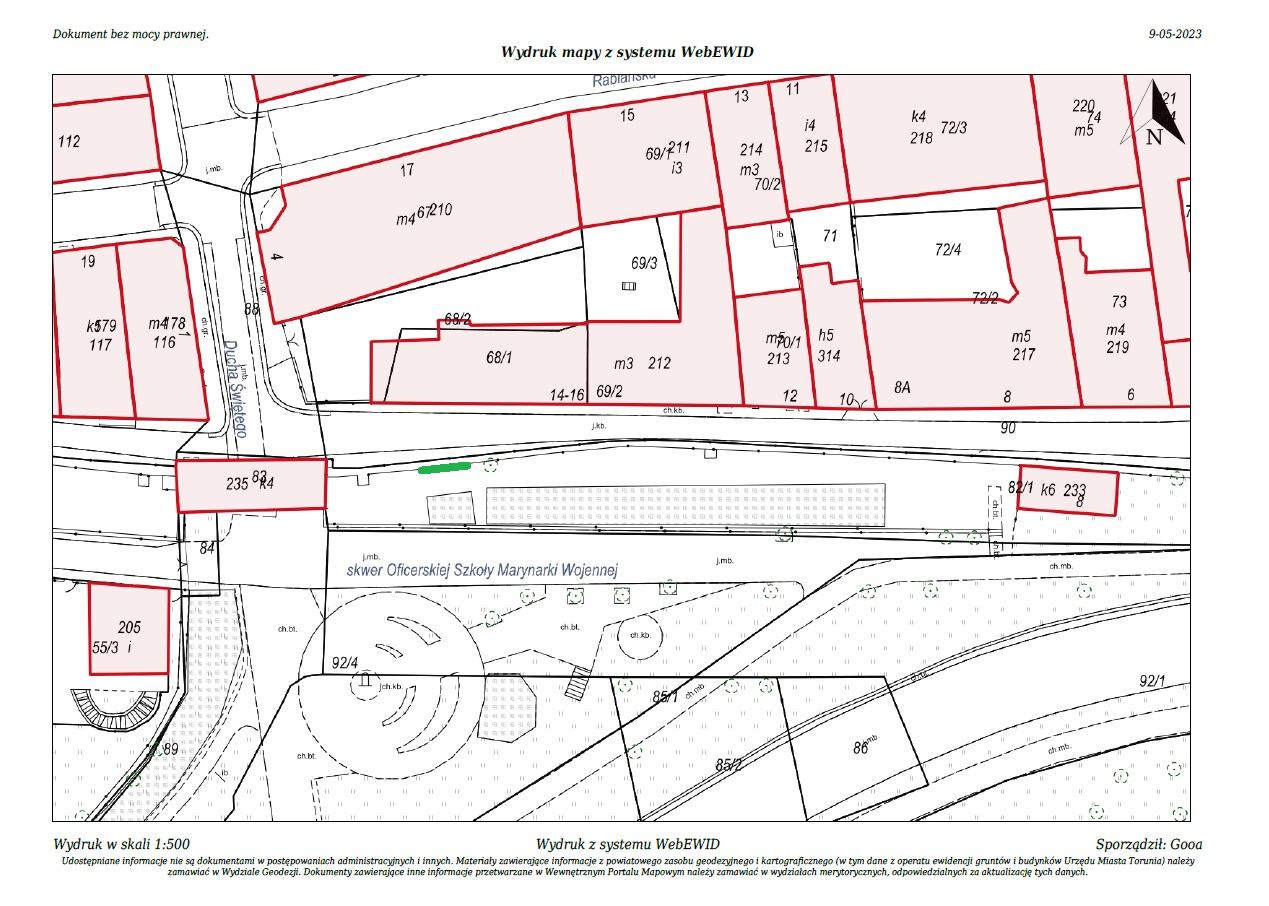 Orientacyjny odcinek muru mający podlegać remontowi konserwatorskiemu został oznaczony zielonym kolorem.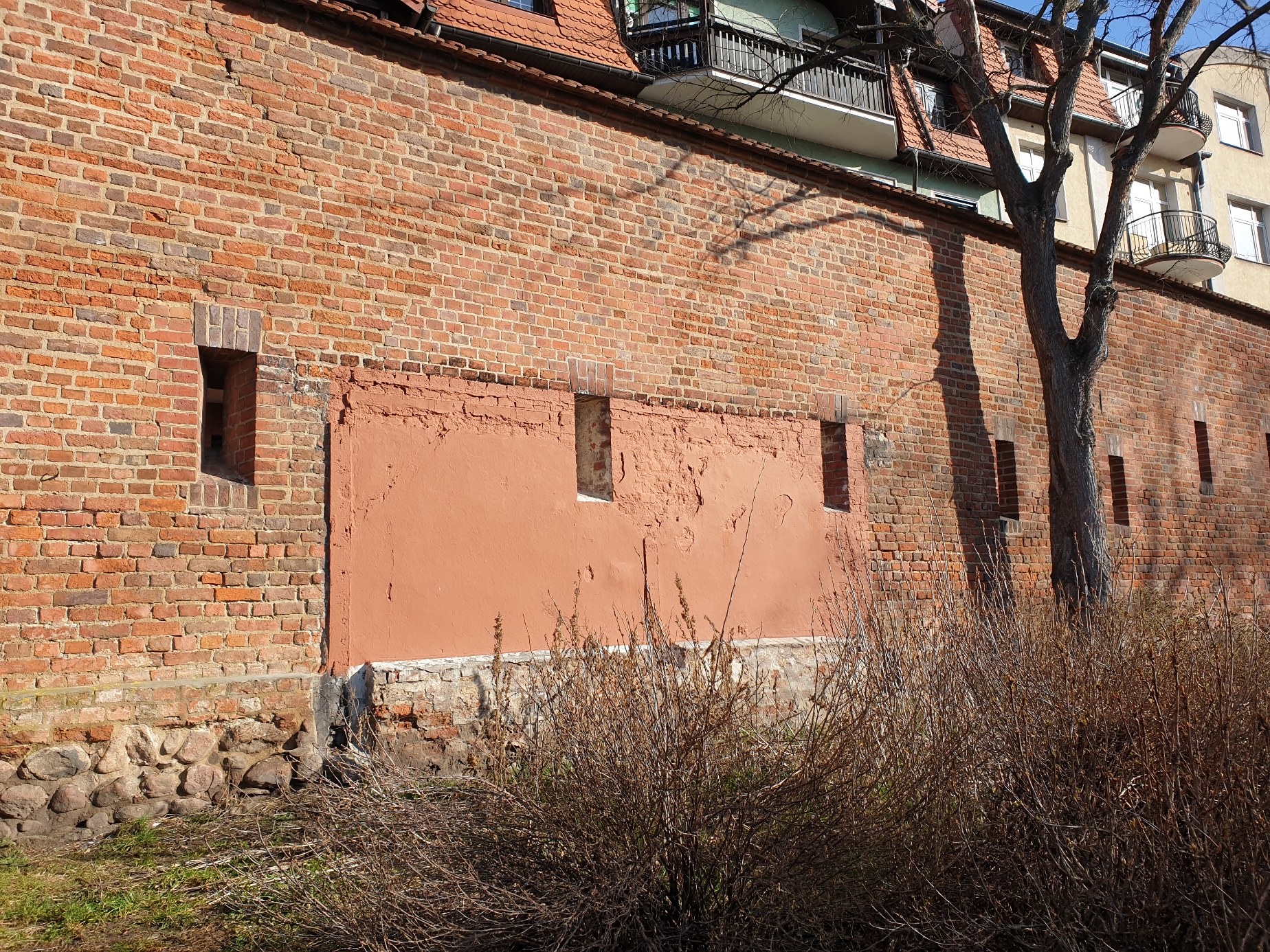 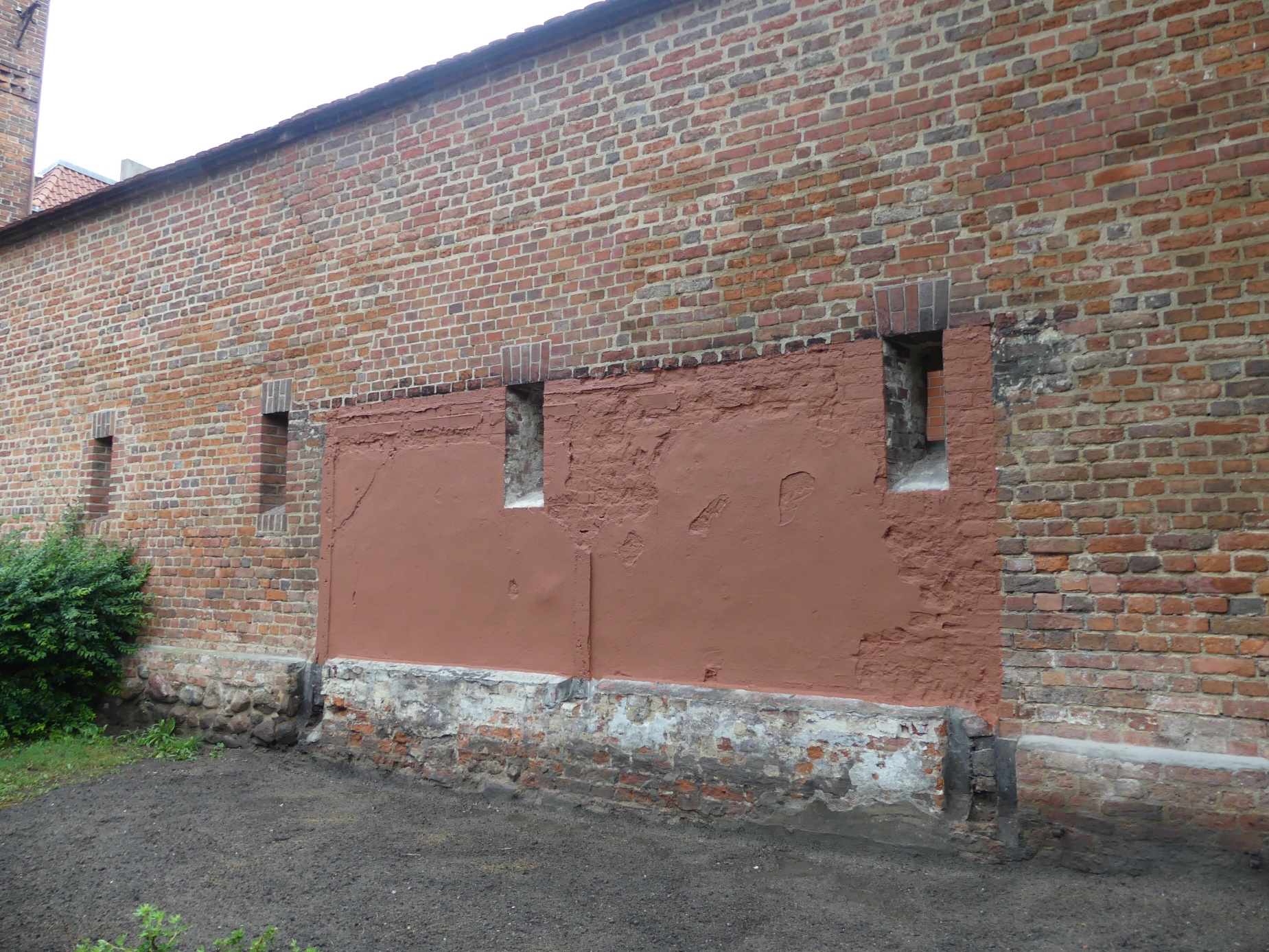 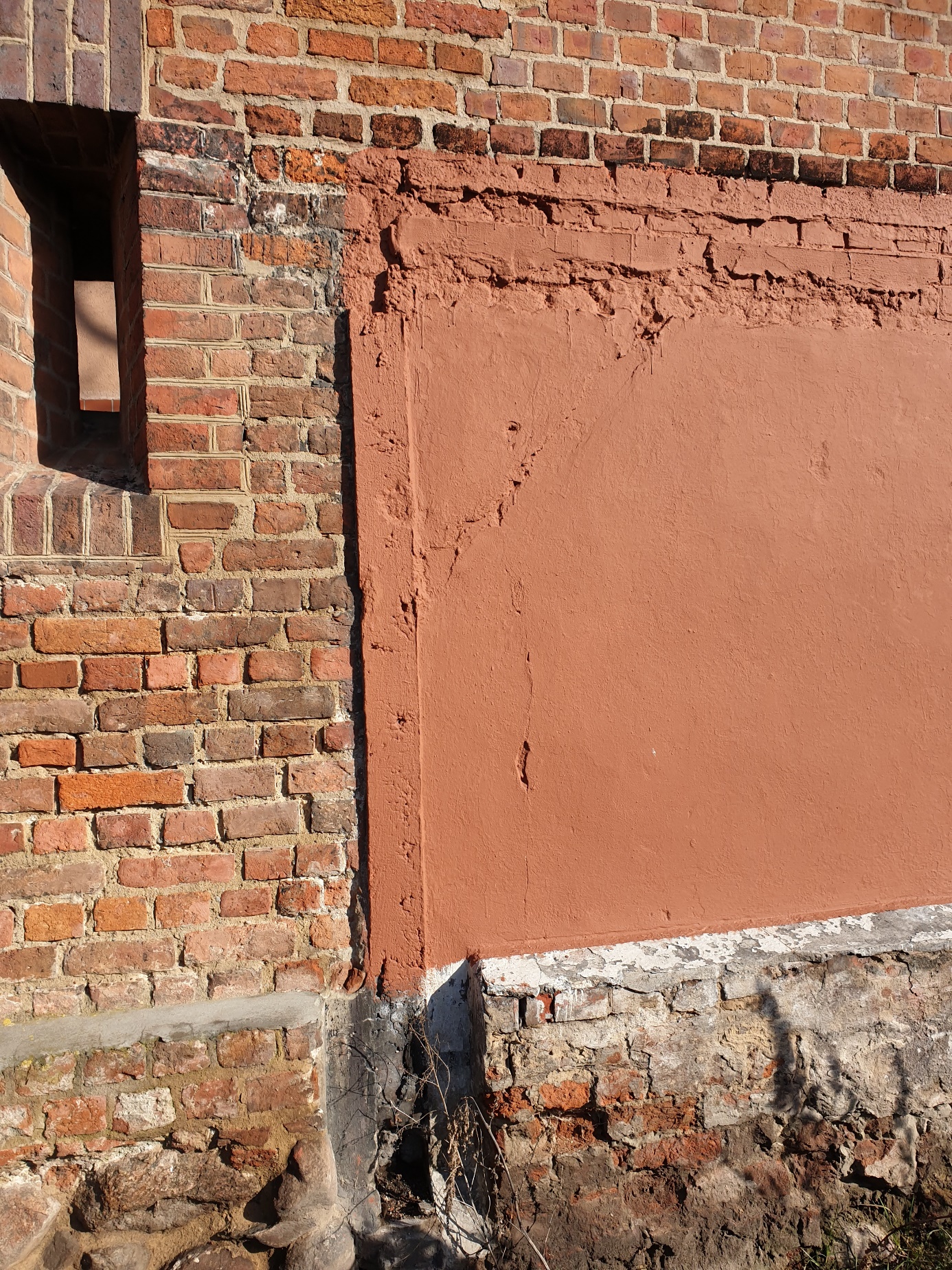 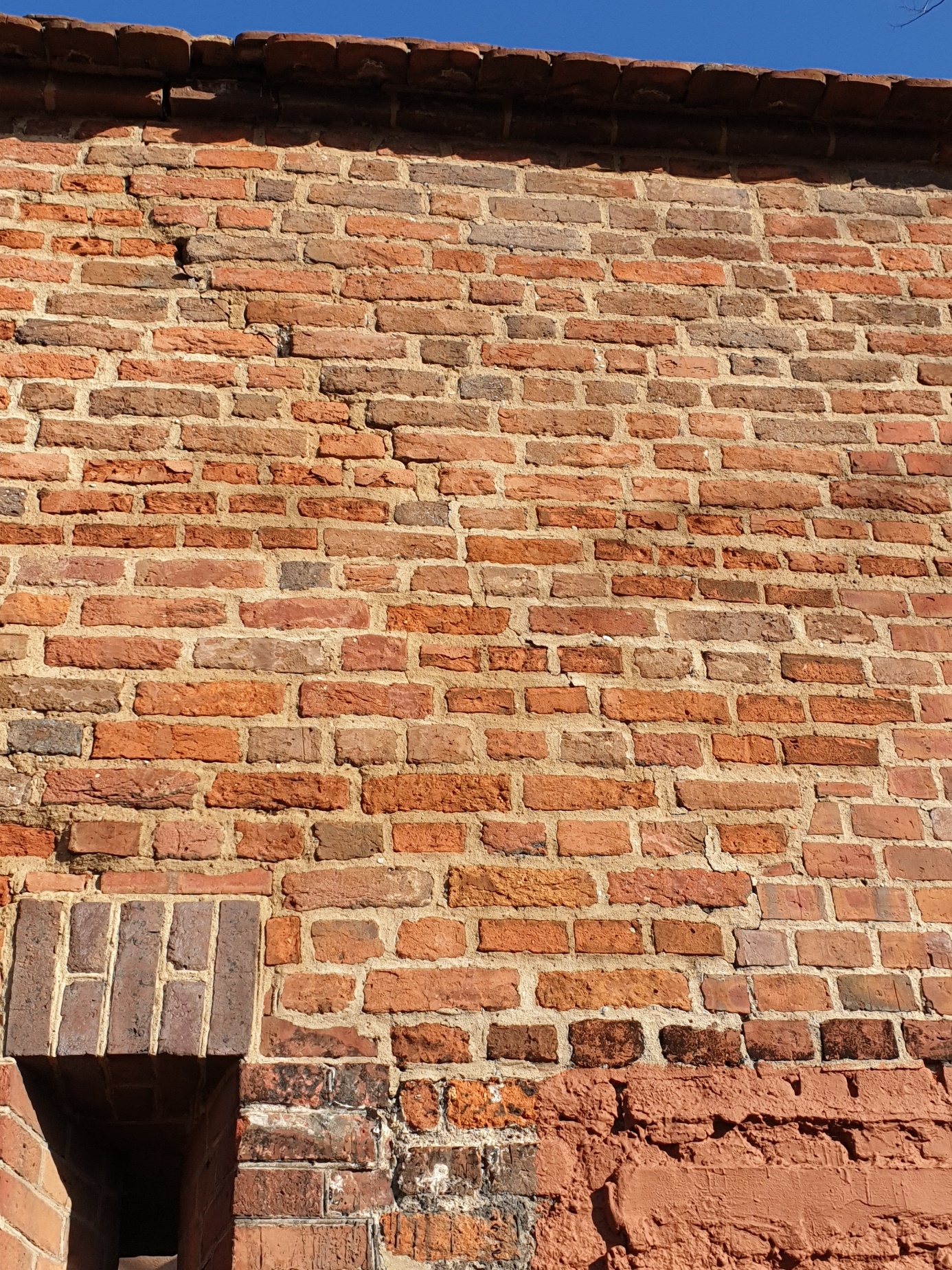 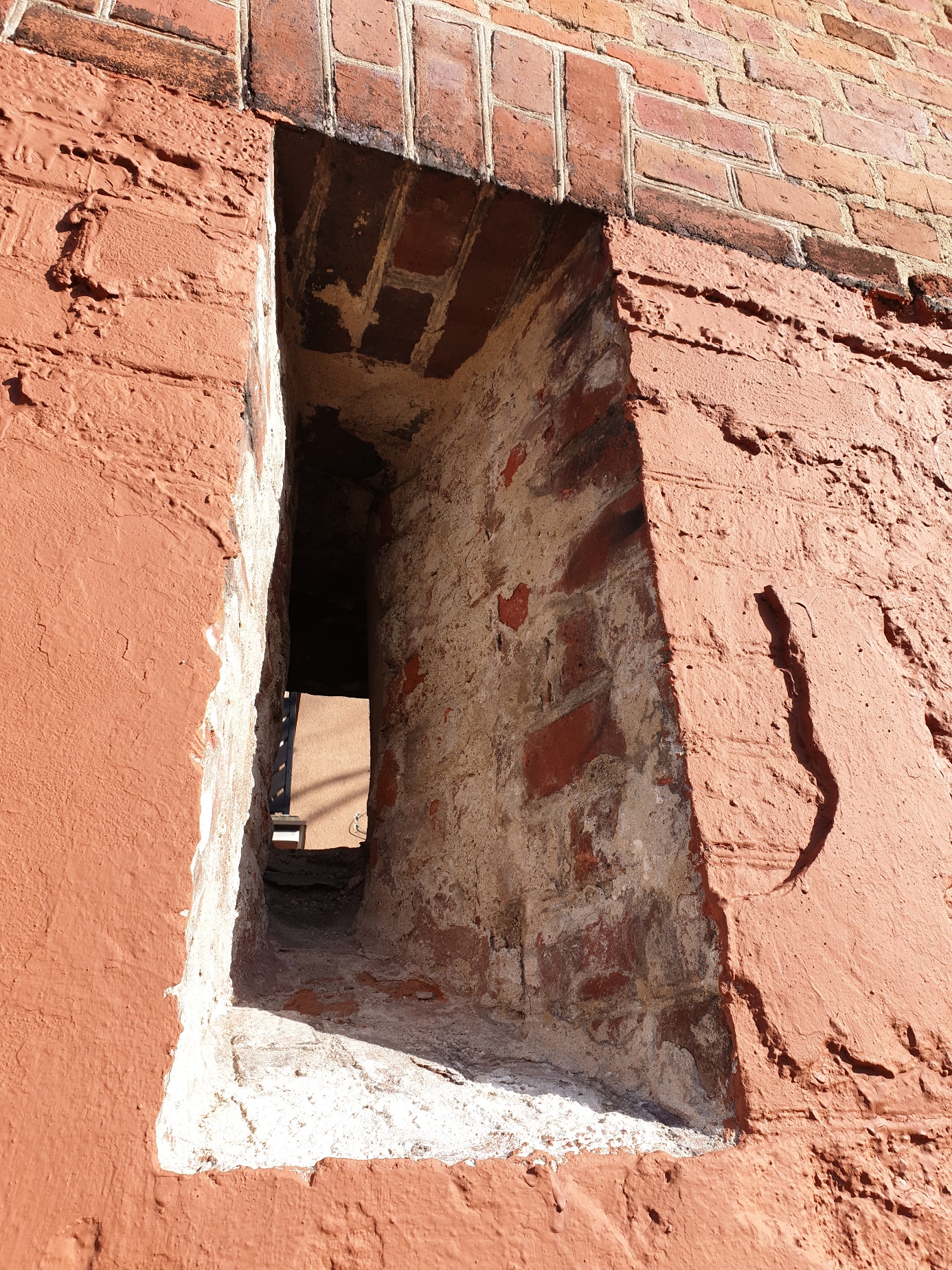 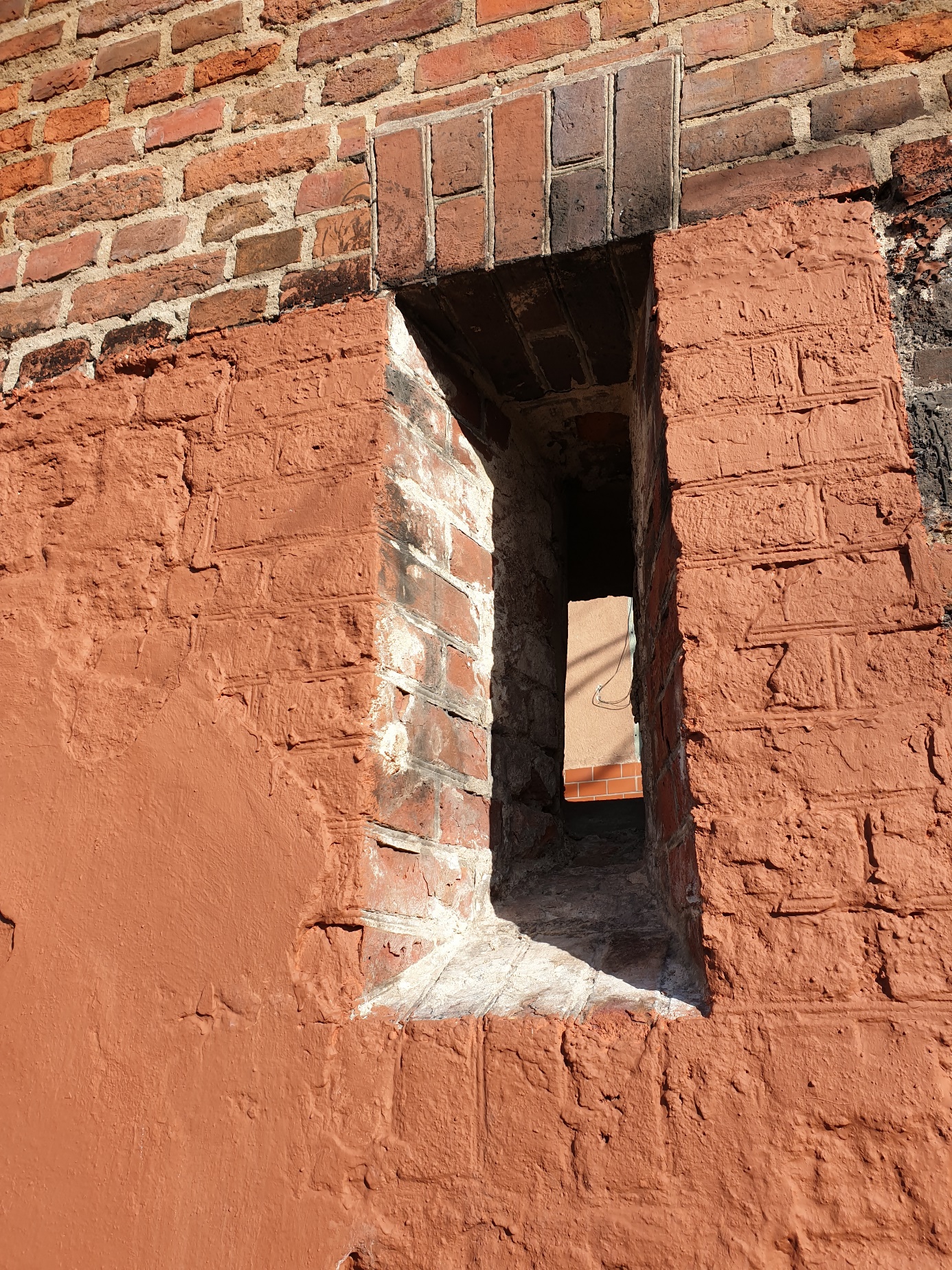 